SPECYFIKACJA ISTOTNYCH WARUNKÓW ZAMÓWIENIA- dalej zwana SIWZNazwa zadania:“Wykonanie usługi odbioru i unieszkodliwiania odpadów medycznych                               i niebezpiecznych”Numer postępowania : NLO-3822-02/PN/20ID Postępowania: 87c54399-7a5a-444e-9ed9-1449e6053112Postępowanie o udzielenie zamówienia publicznego – dalej zwane „postępowaniem” – jest prowadzone w trybie przetargu nieograniczonego zgodnie z przepisami ustawy z dnia 29 stycznia 2004r. – Prawo zamówień publicznych (t.j. Dz.U. z 2019r. poz. 1843), dalej zwanej „Pzp”.Postępowanie o udzielenie zamówienia prowadzi się w języku polskim i zamawiający nie wyraża zgody na złożenie oświadczeń, oferty oraz innych dokumentów w języku obcym.                  Treść SIWZ z załącznikami zatwierdzam: 12.11.2020r. 							    			____(data, podpis)Rawicz, 12 listopada 2020 rokInformacja o zamawiającym.Zamawiającym i prowadzącym postępowanie o udzielenie zamówienia publicznego jest Szpital Powiatowy w Rawiczu Sp. z o.o., ul. Gen. Grota Roweckiego 6, 63-900 RawiczNIP: 699-19-19-769REGON: 300904130Strona internetowa: www.szpitalrawicz.plemail: agata.becela@szpitalrawicz.pltel. 65 537 62 24	 fax 65 546 70 64  skrzynka ePUAP: /SzpitalwRawiczu/skrytkaESPOznaczenie postępowania.Postępowanie, którego dotyczy niniejszy dokument oznaczone jest znakiem: NLO-3822-02/PN/20.Wykonawcy powinni we wszelkich kontaktach z Zamawiającym powoływać się na wyżej podane oznaczenie.Tryb udzielenia zamówienia (art.36 ust. 1 pkt 2 Pzp).Niniejsze postępowanie prowadzone jest  w trybie przetargu nieograniczonego na podstawie art. 39 ustawy z dnia 29 stycznia 2004 r. Prawo zamówień publicznych  ( t. j. Dz. U. z 2019r., poz. 1843), zwaną dalej Pzp. Wartość zamówienia nie przekracza równowartości kwoty określonej w przepisach wykonawczych wydanych na podstawie art. 11 ust. 8 ustawy.Do udzielenia przedmiotowego zamówienia stosuje się następujące przepisy:Ustawy z dnia 29 stycznia 2004r.  prawo zamówień publicznych (t.j. Dz.U. z 2019r., poz. 1843);Ustawy z dnia 27 kwietnia 2001r. prawo ochrony środowiska (t.j. Dz.U. z 2020r., poz. 1219 ze zm.);Ustawy z dnia 14 grudnia 2012r. o odpadach (t.j. Dz.U. 2020r., poz. 797 ze zm.);Rozporządzenia Ministra Zdrowia z dnia 21 października 2016r. w sprawie wymagań                        i sposobów unieszkodliwiania odpadów medycznych i weterynaryjnych (Dz.U. z 2016r. poz. 1819);Rozporządzenia Ministra Zdrowia z dnia 5 października 2017r. w sprawie szczegółowego sposobu postępowania z odpadami medycznym (Dz.U. 2017r., poz. 1975);Rozporządzenia Ministra Zdrowia z 24 lipca 2015r. w sprawie rodzajów odpadów medycznych i weterynaryjnych, których odzysk jest dopuszczalny (Dz.U. z 2015r., poz. 1116);Ustawy z dnia 19 sierpnia 2011r. o przewozie towarów niebezpiecznych (t.j. Dz.U.                            z 2020r., poz. 154);Rozporządzenia Ministra Środowiska z dnia 25 kwietnia 2019r w sprawie wzorów dokumentów stosowanych na potrzeby ewidencji odpadów (Dz.U. 2019r. poz. 819);Rozporządzenia Ministra Środowiska z dnia 9 grudnia 2014r. w sprawie katalogu odpadów (Dz.U. z 2014r., poz. 1923);Rozporządzenia Ministra Środowiska z dnia 7 października 2016r. w sprawie szczegółowych wymagań dla transportu odpadów (Dz.U. z 2016r., poz. 1742);w sprawach nieuregulowanych przepisy ustawy – kodeks cywilny;oraz innymi przepisami obowiązującymi w zakresie przedmiotu zamówienia w czasie trwania umowy.W niniejszym postępowaniu o udzielenie zamówienia publicznego Zamawiający:nie stosuje przepisu art. 22 ust. 2 i art. 29 ust. 4 Ustawy Pzp,stosuje przepis art. 29 ust. 3a Ustawy Pzp,stosuje przepis art. 24 aa Ustawy Pzp,nie zamierza zawrzeć umowy ramowej,nie przewiduje ustanowienia dynamicznego systemu zakupów,nie przewiduje wyboru najkorzystniejszej oferty z zastosowaniem aukcji elektronicznej.nie przewiduje zwrotu kosztów udziału w postępowaniu.Opis przedmiotu zamówienia ( art. 36 ust. 1 pkt 2 Pzp ).Przedmiotem zamówienia jest wykonanie usługi odbioru i unieszkodliwiania odpadów medycznych i niebezpiecznych Szpitala Powiatowego w Rawiczu Sp. z o.o. Szczegółowy opis został określony we wzorze umowy oraz w załączniku nr 2 do SIWZ. Przedmiot zamówienia zwany jest dalej „Przedmiotem Zamówienia” lub „Usługą”.Odbiór odpadów medycznych i niebezpiecznych odbywać się na koszt i ryzyko Wykonawcy ze Szpitala Powiatowego w Rawiczu Sp. z o.o. mieszczącej się przy ul. Gen. Grota Roweckiego 6, w każdy poniedziałek, środę i piątek lub na wezwanie Zamawiającego. Zamawiający nie dopuszcza składania ofert częściowych. Zamawiający wymaga, aby realizacja przedmiotu zamówienia nastąpiła na warunkach i zasadach określonych we wzorze umowy oraz zgodnie z opisem przedmiotu zamówienia. 4.7. Nazwy i kody określone we Wspólnym Słowniku Zamówień: 90.50.00.00-2 Usługi związane z odpadami90.51.10.00-2 Usługi wywozu odpadów90.51.20.00-9 Usługi transportu odpadów90.51.33.00-9 Usługi spalania odpadów4.8.   Zamawiający nie dopuszcza możliwości składania ofert wariantowych ( art. 36 ust. 2 pkt. 4 Pzp).Zamawiający przewiduje możliwości udzielenia zamówień, o których mowa                            w art. 67 ust. 1 pkt 6 ustawy Pzp, tj. zwiększenia w okresie realizacji umowy ilości wykonanej usługi, nie więcej niż 20% w stosunku do ilości stanowiących przedmiot zamówienia podstawowego. Wykonawca zobowiąże się w takim przypadku umożliwić Zamawiającemu zakup dodatkowej usługi na takich samych zasadach jak usługi objęte zamówieniem podstawowym.W przypadkach, w których do określenia przedmiotu zamówienia użyto znaków towarowych, patentów lub źródła pochodzenia, uczyniono to jedynie w celu przybliżenia przedmiotu zamówienia. Zawsze jednak dopuszcza się składanie ofert równoważnych, tzn. obejmujących wyroby posiadające minimum takie cechy, jak podane w opisie przedmiotu zamówienia.Wykonawca, który powołuje się na rozwiązania równoważne  do opisywanych przez Zamawiającego, jest obowiązany wykazać, że oferowane przez niego dostawy spełniają wymagania określone przez Zamawiającego na poziomie nie niższym niż wskazane w opisie przedmiotu zamówienia w zakresie jakości materiału, jakości wykonania oraz funkcjonalności.Obowiązek zatrudnienia na podstawie umowy o pracę z tytułu art. 29 ust. 3a ustawy:W związku z obowiązkiem art. 29 ust. 3a ustawy prawo zamówień publicznych Zamawiający stawia wymóg zatrudnienia przez Wykonawcę lub podwykonawcę na podstawie umowy o pracę osób, jeżeli wykonanie usługi będzie polegać na wykonywaniu pracy w sposób określony w art. 22 § 1 ustawy z dnia 26 czerwca 1974r. – Kodeks cywilny;Zamawiający wymaga zatrudnienia na podstawie umowy o pracę przez wykonawcę lub podwykonawcę osób wykonujących następujące czynności – osoby wykonujące świadczenie usług odbioru i transportu odpadów medycznych;Wykonawca lub podwykonawca zobowiązany jest do dokumentowania zatrudnienia osób, o których mowa w art. 29 ust. 3a ustawy pzp, w sposób zgodny z obowiązującymi przepisami;W celu weryfikacji spełnienia wymogu, o którym mowa powyżej, każdorazowo na żądanie Zamawiającego, w terminie wskazanym przez Zamawiającego, nie krótszym niż 3 dni robocze, Wykonawca lub podwykonawca zobowiązuje się przedłożyć stosowne oświadczenie lub kopię umowy o pracę potwierdzające spełnienie wymogu zatrudnienia ww. osób;Nieprzedłożenie przez Wykonawcę lub podwykonawcę dokumentów wskazanych powyżej, co do osób wskazanych przez Zamawiającego i w wyznaczonym przez niego terminie, nie krótszym niż 3 dni robocze, będzie traktowane jako niewypełnienie obowiązku zatrudnienia pracowników wykonujących usługi na podstawie umowy o pracę;Za niedopełnienie wymogu zatrudnienia pracowników wykonujących ww. czynności na podstawie umowy o pracę  rozumieniu kodeksu pracy Wykonawca zapłaci Zamawiającemu kary umowne w wysokości kwoty minimalnego wynagrodzenia za pracę ustalonego na podstawie przepisów o minimalnym wynagrodzeniu za pracę obowiązujących w dacie stwierdzenia przez Zamawiającego niedopełnienia przez Wykonawcę wymogu zatrudnienia pracowników wykonujących ww. czynności w trakcie realizacji zamówienia na podstawie ww. umowy o zamówienie publiczne w przedmiotowej sprawie oraz liczby miesięcy w okresie realizacji ww. umowy o zamówienie publiczne, w których nie dopełniono przedmiotowego wymogu – za każdą osobę;Termin wykonania zamówienia ( art. 36 ust. 1 pkt. 4 Pzp).Dostawa będzie realizowana sukcesywnie stosownie do potrzeb Zamawiającego przez okres: do 12 miesięcy od daty podpisania umowy. Warunki udziału w postępowaniu oraz opis sposobu dokonywania oceny spełnienia  tych warunków ( art. 36 ust. 1 pkt 5 Pzp).O udzielenie zamówienia mogą ubiegać się Wykonawcy, którzy nie podlegają wykluczeniu  z postepowania  o udzielenie zamówienia na podstawie art.24 ust. 1 Pzp oraz ust. 5 pkt 1 ustawy Pzp oraz spełniają określone przez zamawiającego warunki udziału w postępowaniu.O udzielenie zamówienia mogą ubiegać się Wykonawcy, którzy spełniają warunki dotyczące:1) kompetencji lub uprawnień do prowadzenia określonej działalności zawodowej, o ile wynika to z odrębnych przepisów:     Zamawiający uzna warunek za spełniony, jeżeli Wykonawca wykaże, że posiada aktualne zezwolenie/decyzję na prowadzenie działalności w zakresie transportu oraz unieszkodliwiania odpadów medycznych objętych przedmiotem zamówienia, zgodnie z Ustawą z dnia 14 grudnia 2012r. o odpadach.2)	sytuacji ekonomicznej lub finansowej:           Zamawiający nie określa warunku w w/w zakresie. 3)	zdolności technicznej lub zawodowej:        Zamawiający uzna warunek za spełniony, jeżeli Wykonawca wykaże, że dysponuje:Min. 1 spalarnią odpadów medycznych zgodnie z zachowaniem „zasady bliskości” określonej art. 20 ust. 3 pkt. 2 i ust. 4-6 Ustawy o odpadach;Min. 1 instalacji termicznego przekształcania odpadów;Min. 1 monitorowanym samochodem specjalistycznym do przewozu odpadów medycznych o ładowności zapewniającej odbiór odpadów od Zamawiającego w podanych ilościach; Min. 2 kierowcami posiadającym przeszkolenie w zakresie przewozu towarów niebezpiecznych (ADR).Niespełnienie warunków określonych w pkt 6.2. skutkować będzie wykluczeniem wykonawcy z postepowania. Zamawiający może wykluczyć wykonawcę na każdym etapie postępowania o udzielenie zamówienia.Ocena spełnienia warunków udziału w postepowaniu zostanie dokonana metodą spełnia –nie spełnia w oparciu o dokumenty, oświadczenia i informacje zawarte w ofercie. Z treści załączonych dokumentów musi jednoznacznie wynikać, że stawiane warunki wykonawca spełnił.Wykonawca może w celu potwierdzenia spełniania warunków udziału w postępowaniu, w stosownych sytuacjach oraz w odniesieniu do konkretnego zamówienia, lub jego części, polegać na zdolnościach technicznych lub zawodowych lub sytuacji finansowej  lub ekonomicznej innych podmiotów, niezależnie od charakteru prawnego łączących go z nim stosunków prawnych.Wykonawca, który polega na zdolnościach lub sytuacji innych podmiotów, musi udowodnić zamawiającemu, że realizując zamówienie będzie dysponował niezbędnymi zasobami tych podmiotów, w szczególności przedstawiając zobowiązanie tych podmiotów do oddania mu do dyspozycji niezbędnych zasobów na potrzeby realizacji zamówienia. Zamawiający ocenia, czy udostępnianie wykonawcy przez inne podmioty zdolności techniczne lub zawodowe lub ich sytuacja finansowa lub ekonomiczna, pozwalają na wykazanie przez wykonawcę spełnienia warunków udziału w postepowaniu oraz bada, czy nie zachodzą wobec tego podmiotu podstawy wykluczenia, o których mowa w art.24 ust.1 pkt 13-22 i ust. 5 pkt 1 Pzp.W celu oceny, czy wykonawca polegając na zdolnościach  lub sytuacji innych podmiotów na zasadach określonych w art. 22a Pzp, będzie dysponował niezbędnymi zasobami w stopniu umożliwiającym należyte wykonanie zamówienia publicznego oraz oceny, czy stosunek łączący wykonawcę z tymi podmiotami gwarantuje rzeczywisty dostęp do ich zasobów, zamawiający może żądać dokumentów, które określają w szczególności: zakres dostępnych wykonawcy zasobów innego podmiotu;sposób wykorzystania zasobów innego podmiotu przez wykonawcę przy wykonywaniu zamówienia publicznego;zakres i okres udziału innego podmiotu przy wykonywaniu zamówienia publicznego.W sytuacji, gdy Wykonawca powierzy odbiór, transport lub utylizację odpadów podwykonawcy zobowiązany jest złożyć dokumenty dotyczące tego podwykonawcy, tj. przedstawić uprawnienia zgodne z obowiązującymi przepisami prawa i warunkami niniejszego postępowania do wykonywania tych czynności. Czynności powierzone podwykonawcy Wykonawca zobowiązany jest wskazać w treści swojej oferty.Podstawy wykluczenia ( art. 36 ust. 1pkt 5a Pzp).Z postepowania o udzielenie zamówienia zamawiający wykluczy wykonawcę na podstawie art. 24 ust. 1 oraz ust.5 pkt 1 Pzp, tj. wykonawcę w stosunku do którego otwarto likwidację. W zatwierdzonym przez sąd układzie w postępowaniu restrukturyzacyjnym jest przewidziane zaspokojenie wierzycieli przez likwidację jego majątku lub sąd zarządził likwidację jego majątku w trybie art.. 332 ust. 1 ustawy z dnia 15 maja 2015 r. – Prawo restrukturyzacyjne (Dz. U. z 2015 r. poz. 978, 1259, 1513, 1830, i 1844 oraz z 2016 r. poz. 615) lub którego upadłość ogłoszono, z wyjątkiem Wykonawcy, który po ogłoszeniu upadłości zawarł układ zatwierdzony prawomocnym postępowaniem sądu, jeżeli układ nie przewiduje zaspokojenia wierzycieli przez likwidację majątku upadłego, chyba że sąd zarządził likwidację jego majątku w trybie art. 366 ust. 1 ustawy z dnia 28 lutego 2003 r. – Prawo upadłościowe (Dz. U. z 2015 r. poz. 233, 978, 1166, 1259, i 1844 oraz z 2016 r. poz. 615). Zgodnie z art. 24 ust. 8 Pzp wykonawca, który podlega wykluczeniu na podstawie art. 24 ust. 1 pkt 13 i 14 oraz 16-20 lub ust. 5, ustawy Pzp może przedstawić dowody na to, że podjęte przez niego środki są wystarczające do wykazania jego rzetelności, w szczególności udowodnić naprawienie szkody wyrządzonej przestępstwem lub przestępstwem skarbowym, zadośćuczynienie pieniężne za doznaną krzywdę lub naprawienie szkody, wyczerpujące wyjaśnienie stanu faktycznego oraz współpracę z organami ścigania oraz podjęcia konkretnych środków technicznych, organizacyjnych  i kadrowych, które są odpowiednie dla zapobiegania dalszym przestępstwom lub przestępstwom skarbowym lub nieprawidłowemu postepowaniu wykonawcy. Przepisu zdania pierwszego nie stosuje się, jeżeli wobec wykonawcy, będącego podmiotem zbiorowym, orzeczono prawomocnym wyrokiem sądu  zakaz ubiegania się o udzielenie zamówienia oraz nie upłynął określony w tym wyroku okres obowiązywania tego zakazu.Wykonawca nie podlega wykluczeniu, jeżeli zamawiający, uwzględniając wagę i szczególne okoliczności czynu wykonawcy, uzna za wystarczające dowody przedstawione na podstawie art. 24 ust. 8 Pzp.W przypadkach, o których mowa w art. 24 ust. 1 pkt 19 Pzp, przed wykluczeniem wykonawcy, zamawiający zapewnia temu wykonawcy możliwość udowodnienia, że jego udział w przygotowaniu postępowania o udzielenie zamówienia nie zakłócił konkurencji.Zgodnie z art. 24 ust. 1 Pzp z postepowania o udzielenie zamówienia wyklucza się: wykonawcę, który nie wykazał spełniania warunków udziału w postepowaniu lub nie wykazał braku podstaw wykluczenia; wykonawcę  będącego osobą fizyczną, którego prawomocnie skazano za przestępstwo: o którym mowa w art. 165a, art. 189a art. 228-230a, art.250a, art.258 lub art.270-309 ustawy z dnia 6 czerwca 1997 r. – Kodeks karny (t. j. Dz. U. z 2016 r. poz. 1137 z późn.  zm. ) lub art. 46 lub art. 48 ustawy z dnia 25 czerwca  2010 r. o sporcie  (t. j. Dz. U. z 2016 r. poz. 176 z późn. zm.),o charakterze terrorystycznym, o którym mowa w art. 115 § 20 ustawy z dnia 6 czerwca 1997 r. – Kodeks karny ,skarbowe,o którym mowa w art. 9 lub art. 10 ustawy z dnia 15 czerwca 2012 r. o skutkach powierzania wykonywania pracy cudzoziemcom przebywającym w brew przepisom na terytorium Rzeczpospolitej Polskiej (Dz. U. poz.769);wykonawcę, jeżeli urzędującego członka jego organu zarządzającego lub nadzorczego, wspólnika spółki w spółce komandytowej lub komandytowo-akcyjnej lub prokurenta prawomocnie skazano za przestępstwo, o którym mowa w pkt 7.5. ppkt 2 SIWZ;wykonawcę, wobec którego wydano prawomocny wyrok sądu lub ostateczną decyzję administracyjną o zaleganiu z uiszczeniem podatków, opłat lub składek na ubezpieczenia społeczne lub zdrowotne, chyba że wykonawca dokonał płatności należnych podatków, opłat lub składek na ubezpieczenia społeczne lub zdrowotne wraz z odsetkami lub grzywnami lub zawarł wiążące porozumienie w sprawie spłaty tych należności;wykonawcę, który w wyniku zamierzonego działania lub rażącego niedbalstwa wprowadził zamawiającego w błąd przy przedstawieniu informacji, że nie podlega wykluczeniu, spełnia warunki udziału w postępowaniu lub który zataił te informacje lub nie jest w stanie przedstawić wymaganych dokumentów;wykonawcę, który w wyniku lekkomyślności lub niedbalstwa przedstawił informacje wprowadzające w błąd zamawiającego, mogące mieć istotny wpływ na decyzje podejmowane przez zamawiającego w postępowaniu o udzielenie zamówienia;wykonawcę, który bezprawnie wpływał lub próbował wpłynąć na czynności zamawiającego lub pozyskać informacje poufne, mogące dać mu przewagę w postępowaniu o udzielenie zamówienia;wykonawcę, który brał udział w przygotowaniu postępowania o udzielenie zamówienia lub którego pracownik, a także osoba wykonująca prace na podstawie umowy zlecenia, o dzieło, agencyjnej lub innej umowy o świadczenia usług, brał udział w przygotowaniu takiego postępowania, chyba że spowodowane tym zakłócenia konkurencji może być wyeliminowane w inny sposób niż przez wykluczenie wykonawcy z udziału w postępowaniu;wykonawcę; który z innymi wykonawcami zawarł porozumienie mające na celu zakłócenia konkurencji między wykonawcami w postępowaniu o udzielenie zamówienie, co zamawiający jest w stanie wykazać za pomocą stosownych środków dowodowych;wykonawcę będącego podmiotem zbiorowym, wobec którego sąd orzekł zakaz ubiegania się o zamówienia publiczne na podstawie ustawy z dnia 28 października 2002 r. o odpowiedzialności podmiotów zbiorowych za czyny zabronione pod groźbą kary ( t. j. Dz. U. z 2015 r. poz. 1212 z późn. zm.);wykonawcę, wobec którego orzeczono tytułem środka zapobiegawczego zakaz ubiegania się o zamówienia  publiczne;wykonawców, którzy należą do tej samej grupy kapitałowej, w rozumieniu ustawy z dnia 16 lutego 2007 r. o ochronie konkurencji i konsumentów ( t. j. Dz. U. z 2015 r. poz. 184 z późn. zm. ), złożyli odrębne oferty, oferty częściowe lub wnioski o dopuszczenie do udziału w postepowaniu, chyba że wykażą , że istniejące między nimi powiązania nie prowadzą do zakłócenia konkurencji w postępowaniu o udzielenie zamówienia. Wykonawcę, który nie wykaże braku podstaw do wykluczenia wykluczy się z postepowania o udzielenie zamówienia, a jego ofertę uzna za odrzuconą .Zamawiający może wykluczyć Wykonawcę na każdym etapie postępowania o udzielenie zamówienia.Wykaz oświadczeń lub dokumentów, potwierdzających spełnianie warunków udziału w postepowaniu oraz brak podstaw wykluczenia (art. 36 ust. 1 pkt. 6 Pzp). Do oferty Wykonawca zobowiązany jest dołączyć aktualne na dzień składania ofert oświadczenia stanowiące wstępne potwierdzenie, że Wykonawca:a)	nie podlega wykluczeniu;b)	spełnia warunki udziału w postępowaniu.Oświadczenia Wykonawca zobowiązany jest złożyć zgodnie z wzorami stanowiącymi załączniki nr 3 i 4 do SIWZ.W celu wykazania braku podstaw do wykluczenia z postępowania w okolicznościach, o których mowa w art. 24 ust. 1 oraz ust. 5 pkt. 1 Pzp oraz spełnienia warunków postępowania, Wykonawca dołącza do Formularza ofertowego (Załącznik nr 1 do SIWZ) – aktualne na dzień składania ofert - następujące oświadczenia i dokumenty:Oświadczenie o braku podstaw do wykluczenia z postępowania  o udzielenie zamówienia w okolicznościach, o których mowa w art. 24 ust. 1 oraz ust. 5 pkt 1 Pzp – zgodnie z wzorem stanowiącym załącznik nr 3 do SIWZ.Oświadczenie o spełnieniu warunków postępowania o udzielenie zamówienia – zgodnie z wzorem stanowiącym załącznik nr 4 do SIWZ.Informacje zawarte w oświadczeniach, o których mowa w pkt 8.2. stanowią wstępne potwierdzenie, że wykonawca nie podlega wykluczeniu oraz spełnia warunki  udziału w postępowaniu.Wykonawca, który powołuje się na zasoby innych podmiotów, w celu wykazania braku istnienia wobec nich podstaw wykluczenia oraz spełniania, w zakresie, w jakim powołuje się na ich zasoby, warunków udziału w postepowaniu, zamieszcza informacje o tych podmiotach w oświadczeniu, o którym mowa w pkt. 8.2. ppk 1 SIWZ (Załącznik nr 3 i 4 do SIWZ).Wykonawca, który polega na zdolnościach lub sytuacji innych podmiotów, musi udowodnić zamawiającemu, że realizując zamówienie, będzie dysponował niezbędnymi zasobami tych podmiotów, w szczególności przedstawiając zobowiązanie tych podmiotów do oddania mu do dyspozycji niezbędnych zasobów na potrzeby realizacji zamówienia. Wzór treści zobowiązania stanowi załącznik nr 5 do SIWZ.                             W przypadku wspólnego ubiegania się o zamówienie przez wykonawców, każdy z nich musi oddzielnie udokumentować, że spełnia warunki udziału w niniejszym postępowaniu o udzielenie zamówienia publicznego oraz nie podlega wykluczeniu na podstawie art. 24 ust. 1 oraz ust. 5 pkt 1 Pzp. tj. przedstawić oświadczenie wymienione w pkt 8.2. ppkt 1 SIWZ. W odniesieniu do pozostałych dokumentów Wykonawcy wspólnie składający ofertę mogą złożyć jeden wspólny dokument.Wykonawca nie jest obowiązany do złożenia oświadczeń lub dokumentów potwierdzających spełnianie warunków udziału w postępowaniu i brak podstaw wykluczenia z postepowania, jeżeli zamawiający posiada oświadczenia lub dokumenty dotyczące tego wykonawcy lub może je uzyskać za pomocą bezpłatnych i ogólnodostępnych baz danych, w szczególności rejestrów publicznych w rozumieniu ustawy z dnia 17 lutego2005 r. o informatyzacji działalności podmiotów realizujących zadania publiczne (t. j. Dz. U. z 2014 r. poz. 1114 z późn. zm.).Zamawiający nie zastrzega obowiązku osobistego wykonania przez Wykonawcę kluczowych części zamówienia. Wykonawca może powierzyć wykonanie części zamówienia podwykonawcy. Zamawiający żąda wskazania przez wykonawcę części zamówienia, których wykonanie zamierza powierzyć podwykonawcom i podania przez wykonawcę firm podwykonawców (Załącznik nr 3 do SIWZ).Wskazanie w niniejszym dziale 8 oświadczenia i dokumenty mają być składane w oryginale lub kopii poświadczonej za zgodność z oryginałem. Poświadczenia za zgodność z oryginałem dokonuje odpowiednio wykonawca, podmiot na którego zdolnościach lub sytuacji polega wykonawca, wykonawcy wspólnie ubiegający się o udzielenie zamówienia publicznego albo podwykonawca, w zakresie dokumentów, które każdego z nich dotyczą. Poświadczenie za zgodność z oryginałem następuje w formie pisemnej. Zamawiający może żądać przedstawienia oryginału lub notarialnie poświadczonej kopii dokumentów wyłącznie wtedy, gdy złożona kopia dokumentu jest nieczytelna lub budzi wątpliwości co do jej prawdziwości.Jeżeli wykonawca nie złoży oświadczenia, o których mowa w pkt 8.2. SIWZ, oświadczeń lub dokumentów potwierdzających spełnianie warunków udziału w postępowaniu, lub brak podstaw wykluczenia, lub innych dokumentów niezbędnych do przeprowadzenia postepowania, oświadczenia lub dokumenty są niekompletne, zawierają błędy lub budzą wskazane przez zamawiającego wątpliwości, zamawiający wzywa do ich złożenia, uzupełnienia lub poprawienia lub do udzielenia wyjaśnień w terminie przez siebie wskazanym, chyba że mimo ich złożenia, uzupełnienia lub poprawienia lub udzielenia wyjaśnień oferta wykonawcy podlega odrzuceniu albo konieczne byłoby unieważnione postępowania.Jeżeli wykonawca nie złoży wymaganych pełnomocnictw albo złoży wadliwe pełnomocnictwa, zamawiający wzywa do ich złożenia w terminie przez siebie wskazanym, chyba że mimo ich złożenia oferta wykonawcy podlega odrzuceniu albo konieczne było by unieważnienie postępowania.Zamawiający wzywa także, w wyznaczonym przez siebie terminie, do złożenia wyjaśnień dotyczących oświadczeń lub dokumentów, o których mowa powyżej, nie później niż w dniu wyznaczonym przez Zamawiającego jako termin uzupełnienia oświadczeń lub dokumentów.Jeżeli oświadczenia lub inne złożone przez wykonawcę dokumenty budzą wątpliwości zamawiającego, może on zwrócić się bezpośrednio do właściwego podmiotu o dodatkowe informacje lub dokumenty w tym zakresie.Jeżeli jest to niezbędne do zapewnienia odpowiedniego przebiegu postępowania o udzielenie zamówienia, zamawiający może na każdym etapie postępowania wezwać wykonawców do złożenia wszystkich lub niektórych oświadczeń lub dokumentów potwierdzających, że nie podlegają wykluczeniu, spełniają warunki udziału w postepowaniu,  a jeżeli zachodzą uzasadnione podstawy do uznania, że złożone uprzednio oświadczenia lub dokumenty nie są już aktualne, do złożenia aktualnych oświadczeń lub dokumentów.Jeżeli Wykonawca ma siedzibę lub miejsce zamieszkania poza terytorium Rzeczypospolitej Polskiej zamiast dokumentu, o którym mowa w pkt 8.2.ppkt 2 SIWZ – składa dokument wystawiony w kraju, w którym ma miejsce zamieszkania lub siedzibę, potwierdzający odpowiednio, że posiada uprawnienia do wykonywania działalności związanej z przedmiotem zamówienia.Jeżeli w miejscu zamieszkania osoby lub w kraju, w którym Wykonawca ma siedzibę lub miejsce zamieszkania, nie wydaje się dokumentu, o którym mowa powyżej, zastępuje się go dokumentem zawierającym oświadczenie, w  którym określa się także osoby uprawnione do reprezentacji Wykonawcy, złożone przed właściwym organem sądowym, administracyjnym albo organem samorządu zawodowego lub gospodarczego odpowiednio kraju miejsca zamieszkania osoby lub kraju, w którym Wykonawca ma siedzibę lub miejsce zamieszkania, lub przed notariuszem.Zgodnie z art. 24 ust. 11 Pzp wykonawca, w terminie 3 dni od dnia przekazania informacji, o których mowa w art. 51 ust. 1a, art. 57 ust. 1 lub art. 60d ust. 1, albo od zamieszczenia na stronie internetowej  informacji, o której mowa w art. 86 ust. 5, przekazuje Zamawiającemu oświadczenie o przynależności lub braku przynależności do tej samej grupy kapitałowej, o której mowa w art. 24 ust. 1 pkt 23. Wraz ze złożeniem oświadczenia, wykonawca może przedstawić dowody, że powiązania z innym Wykonawcą nie prowadzą do zakłócenia konkurencji w postępowaniu o udzielenie zamówienia. Wzór oświadczenia o przynależności lub braku przynależności do tej samej grupy kapitałowej stanowi Załącznik nr 6 do SIWZ.Zgodnie z art. 24aa ust.1 Pzp zamawiający w postępowaniu najpierw dokona oceny ofert, a następnie zbada, czy wykonawca, którego oferta została oceniona jako najkorzystniejsza, nie podlega wykluczeniu oraz spełnia warunki  udziału w postepowaniu. Zamawiający w pierwszej kolejności dokona badania ofert w celu ustalenia, czy złożona oferta nie podlega odrzuceniu na podstawie art.89 ust. 1 Pzp, a następnie dokona oceny oferty w oparciu o opis kryteriów oraz ich wagi i sposobu oceny ofert, określone w specyfikacji istotnych warunków zamówienia. Po dokonaniu oceny ofert zamawiający na podstawie art. 26 ust 2 Pzp przed udzieleniem zamówienia, wzywa wykonawcę, którego oferta została najwyżej oceniona, do złożenia w wyznaczonym, nie krótszym niż 5 dni, terminie aktualnych na dzień złożenia  oświadczeń i dokumentów potwierdzających spełnienie warunków udziału                 w postepowaniu ora wymagań określonych przez zamawiającego  oraz brak podstaw wykluczenia.Oświadczenia i dokumenty składane przez Wykonawcę w postępowaniu.Zamawiający wezwie wykonawcę, którego oferta została oceniona najwyżej, do złożenia                 w wyznaczonym terminie aktualnych na dzień złożenia ww. oświadczeń i dokumentów                    w formie wymaganej w punkcie 9 i 12 SIWZ.Na wezwanie zamawiającego Wykonawca zobowiązany jest do złożenia następujących oświadczeń lub dokumentów:W celu wykazania podstaw do wykluczenia Wykonawcy z niniejszego postępowania:odpis z właściwego rejestru lub centralnej ewidencji i informacji o działalności gospodarczej, jeżeli odrębne przepisy wymagają wpisu do rejestru lub ewidencji.W celu potwierdzenia spełniania przez Wykonawcę warunków udziału w postępowaniu, o których mowa w art. 25 ust. 1 pkt. 1 ustawy Pzp:a) Decyzję właściwego organu o spełnianiu wymagań i dopuszczeniu do prowadzenia działalności, odpowiednio do przedmiotowego zamówienia, zgodnie z ustawą o odpadach, obejmującą:- transport odpadów - wpis do rejestru, o którym mowa w art. 49 ust. 1 z dnia 14 grudnia 2012 r. o odpadach (tj. Dz. U.z 2019 poz. 701 ze zm.) - zezwolenie na unieszkodliwianie odpadów medycznych, weterynaryjnych i niebezpiecznych, wydane na podstawie Ustawy z dnia 14 grudnia 2012 r. o odpadach (tj. Dz. U.z 2019 poz. 701 ze zm.) na spalarnię wskazaną w ofercie.Aktualne pozwolenie na użytkowanie wskazanej w ofercie instalacji termicznego przekształcania odpadów (wydane przez Inspektorat Nadzoru Budowlanego).Zaświadczenie na przewozy drogowe na potrzeby własne wydane zgodnie z art. 33 ust. 8 Ustawy w dnia 6 września 2001r. o transporcie drogowym.Wykaz osób wykonujących świadczenie usług odbioru i transportu odpadów medycznych wraz z aktualnym zaświadczeniem ADR z przeszkolenia wskazanych w wykazie kierowców przewożących towary niebezpieczne, zgodnie z załącznikiem nr 8 do niniejszej SIWZ.Wykaz pojazdów, którymi świadczone będą usługi oraz dowody rejestracyjne na wykazane samochody, zgodnie z załącznikiem nr 9 do niniejszej SIWZ.Informacje o sposobie porozumiewania się zamawiającego z wykonawcami oraz przekazywania oświadczeń i dokumentów, a także wskazanie osób uprawnionych do porozumiewania się z wykonawcami (art. 36 ust. 1 pkt 7 Pzp).Zamawiający dopuszcza, aby komunikacja między zamawiającym a wykonawcami odbywała się za pośrednictwem operatora pocztowego w rozumieniu ustawy z dnia 23 listopada 2012 r . – Prawo pocztowe (t. j. Dz. U. z 2018 r. poz. 2188 z póżn. zm.), osobiście, za pośrednictwem posłańca lub przy użyciu środków komunikacji elektronicznej w rozumieniu ustawy z dnia 18 lipca 2002 r. o świadczeniu usług drogą elektroniczną (t. j. Dz. U. z 2019r. poz. 123 z późn. zm.) – adres e-mail: agata.becela@szpitalrawicz.pl , bądź elektronicznie za pośrednictwem dedykowanego formularza dostępnego na ePUAP https://epuap.gov.pl/wps/portal.  oraz udostępnionego przez miniPortal https://miniportal.uzp.gov.pl/ (Formularz do komunikacji)skrzynka ePUAP: /SzpitalwRawiczu/skrytkaESPID Postępowania: 87c54399-7a5a-444e-9ed9-1449e6053112.Zamawiający wyznacza następujące osoby do kontaktowania się z Wykonawcami:-  Agata Becela – Dział Logistykitel. 65 537 62 22 , fax. 546 70 64, e-mail: agata.becela@szpitalrawicz.plGodziny pracy Działu Logistyki: od godz. 7.00 do godz. 15.00.We wszelkiej korespondencji związanej z niniejszym postępowaniem Zamawiający i   Wykonawcy posługują się numerem postępowania: NLO-3822-02/PN/20.Jeżeli Zamawiający lub Wykonawca przekazują oświadczenia, wnioski, zawiadomienia oraz informacje za pośrednictwem faksu lub przy użyciu środków komunikacji elektronicznej w rozumieniu ustawy z dnia 18 lipca 2002 r. o świadczeniu usług drogą elektroniczną, każda ze stron na żądanie drugiej strony niezwłocznie potwierdza fakt ich otrzymania.Wykonawca posiadający konto na ePUAP ma dostęp do formularzy: złożenia, zmiany, wycofania oferty lub wniosku oraz do formularza do komunikacji.Wymagania techniczne i organizacyjne wysyłania i odbierania dokumentów elektronicznych, elektronicznych kopii dokumentów i oświadczeń oraz informacji przekazywanych przy ich użyciu opisane zostały w Instrukcji użytkowania systemu miniPortal oraz ePUAP, stanowiącej załącznik nr 12 do SIWZ.Maksymalny rozmiar plików przesyłanych za pośrednictwem dedykowanych formularzy do: złożenia, zmiany, wycofania oferty lub wniosku oraz do komunikacji wynosi 150MB.Ofertę oraz oświadczenia sporządza się pod rygorem nieważności w języku polskim, w formie pisemnej, podpisaną własnoręcznym podpisem albo w postaci elektronicznej, formacie danych .pdf, .doc, .docx, .rtf,.xps, .odt, podpisaną kwalifikowalnym podpisem elektronicznym. Ofertę w postaci elektronicznej składa się wyłącznie za pośrednictwem Formularza do złożenia, zmiany, wycofania oferty lub wniosku dostępnego na ePUAP i udostępnionego również na miniPortalu. Klucz publiczny, niezbędny do zaszyfrowania oferty przez Wykonawcę jest dostępny dla Wykonawców na miniPortalu oraz na stronie internetowej Zamawiającego. W formularzu oferty Wykonawca zobowiązany jest podać adres skrzynki ePUAP, na którym prowadzona będzie korespondencja związana z postępowaniem. Zamawiający zaleca, aby dla sprawniejszego badania i oceny ofert, w szczególności Formularz cenowy został załączony do oferty również w wersji edytowalnej. Złożenie oferty na nośniku danych lub w innej formie niż przedstawiona w niniejszej SIWZ jest niedopuszczalne, nie stanowi bowiem jej złożenia przy użyciu środków komunikacji elektronicznej. . Zamawiający nie dopuszcza możliwości złożenia skanu oferty opatrzonego kwalifikowanym podpisem elektronicznym.Wykonawca może przed upływem terminu składania ofert zmienić lub wycofać ofertę za pośrednictwem Formularza do złożenia, zmiany, wycofania oferty lub wniosku dostępnego na ePUAP i udostępnionego również na miniPortalu  lub w sposób wskazany w SIWZ – w przypadku złożenia oferty w formie pisemnej, papierowej. Wykonawca po upływie terminu do składania ofert nie może skutecznie dokonać zmiany ani wycofać złożonej oferty. Po upływie terminu składania ofert złożenie oferty jest możliwe, jednak taka oferta, w terminach przewidzianych art. 84 ust. 2 ustawy Pzp, zostanie zwrócona Wykonawcy.Dokumenty elektroniczne, oświadczenia lub elektroniczne kopie dokumentów lub oświadczeń składane są przez Wykonawcę za pośrednictwem miniPortal https://miniportal.uzp.gov.pl/ winny być złożone w oryginale w postaci dokumentu elektronicznego lub w elektronicznej kopii dokumentu lub oświadczenia poświadczonego za zgodność z oryginałem. Poświadczenie za zgodność z oryginałem następuje przy użyciu kwalifikowanego podpisu elektronicznego, który składa odpowiednio wykonawca, podmiot, na którego zdolnościach lub sytuacji polega wykonawca, wykonawcy wspólnie ubiegający się o udzielenie zamówienia publicznego lub podwykonawca, w zakresie dokumentów lub oświadczeń, które każdego z nich dotyczą. W przypadku oświadczeń lub dokumentów składanych w formie papierowej, poświadczenie za zgodność z oryginałem następuje poprzez opatrzenie kopii dokumentu lub kopii oświadczenia, sporządzonych w postaci papierowej własnoręcznym podpisem. Poświadczenie za zgodność z oryginałem elektronicznej kopii dokumentu lub oświadczenia następuje przy użyciu kwalifikowanego podpisu elektronicznego.Sposób sporządzenia dokumentów elektronicznych, oświadczeń lub elektronicznych kopii dokumentów lub oświadczeń musi być zgodny z wymaganiami określonymi w:Rozporządzeniu Prezesa Rady Ministrów z dnia 27 czerwca 2017r. w sprawie użyciu środków komunikacji elektronicznej w postępowaniu o udzieleniu zamówienia publicznego oraz udostępnienia i przechowywania dokumentów elektronicznych,Rozporządzeniu Ministra Rozwoju z dnia 26 lipca 2016r. w sprawie rodzajów dokumentów, jakich może żądać zamawiający od wykonawcy w postępowaniu o udzielenie zamówienia,Rozporządzeniu Ministra Przedsiębiorczości i Technologii z dn. 16 października 2018r. zmieniającym rozporządzenie w sprawie rodzajów dokumentów, jakich może żądać zamawiający od wykonawcy w postępowaniu o udzielenie zamówienia,Rozporządzeniu Prezesa Rady Ministrów z dnia 17 października 2018r. zmieniającym rozporządzenie w sprawie użycia środków komunikacji elektronicznej w postępowaniu o udzielenie zamówienia publicznego oraz udostępnienia i przechowywania dokumentów elektronicznych.Wyjaśnienia dotyczące SIWZ udzielane będą z zachowaniem zasad określonych  w art. 38 Pzp.Wykonawca może zwrócić się do zamawiającego o wyjaśnienie treści specyfikacji istotnych warunków zamówienia, a zamawiający jest obowiązany udzielić wyjaśnień niezwłocznie, jednak nie później niż na 2 dni przed upływem terminu składania ofert – pod warunkiem, że wniosek o wyjaśnienie  treści SIWZ wpłynął do zamawiającego nie później niż do końca dnia, w którym upływa połowa wyznaczonego terminu składania ofert. Wnioski o wyjaśnienie treści SIWZ należy przesłać w formie edytowalnej, umożliwiającej kopiowanie treści pisma i wklejenie jej do innego dokumentu.Jeżeli wniosek o wyjaśnienie treści SIWZ wpłynął po upływie terminu składania wniosku, o którym mowa w pkt. 10.13. lub dotyczy udzielonych wyjaśnień, zamawiający może udzielić wyjaśnień albo pozostawić wniosek bez rozpatrzenia. Przedłużenie terminu składania ofert nie wpływa na bieg terminu składania wniosku, o którym mowa w pkt 10.13.Treść zapytań wraz z wyjaśnieniami zamawiający przekaże wykonawcom, którym przekazał SIWZ bez ujawnienia źródła zapytania, a jeżeli specyfikacja jest udostępniona na stronie internetowej, zamieszcza na tej stronie.W uzasadnionych przypadkach zamawiający może przed upływem terminu składania ofert zmienić treść SIWZ. Dokonaną zmianę zamawiający udostępni na stronie internetowej.W przypadku rozbieżności pomiędzy treścią niniejszej SIWZ a treścią udzielonych wyjaśnień lub zmian SIWZ, jako obowiązującą należy przyjąć treść pisma zawierającego późniejsze oświadczenie Zamawiającego.Zamawiający nie zamierza zwoływać zebrania Wykonawców przed składaniem ofert. Wymagania dotyczące wadium (art. 36 ust. 1 pkt 8 Pzp). W przedmiotowym postępowaniu wniesienie wadium nie jest wymagane. Termin związania ofertą  (art. 36 ust. 1 pkt 9 Pzp).Wykonawca pozostaje związany złożoną ofertą przez 30 dni.Bieg terminu związania ofertą rozpoczyna się wraz z upływem terminu składania ofert .Opis sposobu przygotowania ofert (art. 36 ust. 1 pkt 10 Pzp).Wykonawca może złożyć tylko jedną ofertę.Ofertę składa się, pod rygorem nieważności, w formie pisemnej, zamawiający dopuszcza składania oferty w postaci elektronicznej.Na każde z zadań częściowych wykonawca może złożyć tylko jedną ofertę -  złożenie przez jednego wykonawcę większej liczby ofert na jedno zadanie częściowe lub oferty zawierającej rozwiązania alternatywne lub oferty wariantowej spowoduje odrzucenie wszystkich ofert złożonych prze tego wykonawcę w ramach danego zadania częściowego.Postepowanie o udzielenie zamówienia prowadzi się w języku polskim i zamawiający nie wyraża zgody na złożenie oświadczeń, oferty oraz innych dokumentów w innym języku niż język polski.Dokumenty sporządzone  w języku obcym są składane wraz z tłumaczeniem na język polski.Treść oferty musi odpowiadać treści SIWZ – ofertę wraz z załącznikami stanowiącymi jej integralną część należy przygotować według wymagań określonych w niniejszej SIWZ. Oferta powinna składać się z:Formularza ofertowego wg wzoru stanowiącego załącznik nr 1 do SIWZ,Oświadczeń wg wzorów stanowiących załącznik nr 3 i 4 do SIWZ.Oferta musi być podpisana przez osoby upełnomocnione do reprezentowania Wykonawcy, zgodnie z formą reprezentacji Wykonawcy określoną w rejestrze lub innym dokumencie, właściwym dla danej formy organizacyjnej Wykonawcy albo przez upełnomocnionego przedstawiciela Wykonawcy.Jeżeli wykonawcę reprezentuje pełnomocnik, wraz z ofertą składa się pełnomocnictwo. Wszelkie pełnomocnictwa załączone oferty powinny być w formie oryginału lub poświadczonej notarialnie kopii. Pełnomocnictwo osób podpisujących ofertę do reprezentowania wykonawcy, zaciągania w jego imieniu zobowiązań finansowych w wysokości odpowiadającej co najmniej cenie oferty oraz podpisania oferty musi bezpośrednio wynikać z dokumentów dołączonych do oferty; oznacza to, że jeżeli pełnomocnictwo takie nie wynika wprost z dokumentu stwierdzającego status prawny wykonawcy (odpisu z właściwego rejestru), to do oferty należy dołączyć oryginał pełnomocnictwa lub uwierzytelnioną notarialnie jego kopie, wystawionego na reprezentanta wykonawcy przez osoby do tego upełnomocnione. Oferta oraz pozostałe oświadczenia i dokumenty, dla których Zamawiający określił wzory w formie załączników zamieszczonych w SIWZ powinny być sporządzone zgodnie z tymi wzorami, co do treści oraz opisu kolumn i wierszy.W przypadku złożenia oferty w formie papierowej, oferta powinna być:napisana czytelnie i trwałą techniką w języku polskim na maszynie do pisania, komputerze lub ręcznie długopisem lub nieścieralnym atramentem;wszelkie zmiany w treści oferty ( poprawki, przekreślenia, itp.) muszą być parafowane i datowane przez osobę lub osoby podpisujące ofertę;we wszystkich przypadkach, gdzie jest mowa o pieczątkach, zamawiający dopuszcza złożenie czytelnego zapisu treści pieczęci, np.: nazwa wykonawcy, siedziba lub czytelny podpis w przypadku pieczęci imiennej;zaleca się, aby wszystkie strony oferty były kolejno ponumerowane i parafowane;zaleca się, aby cała oferta była trwale spięta.Wykonawca składa ofertę w zamkniętej kopercie lub innym opakowaniu w taki sposób, by z zawartością oferty nie można było zapoznać się przed upływem terminu otwarcia ofert. Zamknięta koperta lub inne opakowania powinno zawierać oznaczenie: OFERTA – Wykonanie usługi odbioru i unieszkodliwiania odpadów medycznych i niebezpiecznych – nr postępowania NLO-3822-02/PN/20. Opakowanie oferty powinno być opatrzone pełną nazwą i dokładnym adresem wykonawcy składającego ofertę: (ulica, nr lokalu, miejscowość, numer kodu pocztowego).W przypadku złożenia ofert w formie elektronicznej Wykonawca składa Wykonawca składa ofertę za pośrednictwem Formularza do złożenia, zmiany, wycofania oferty lub wniosku dostępnego na ePUAP i udostępnionego również na miniPortalu. Klucz publiczny, niezbędny do zaszyfrowania oferty przez Wykonawcę jest dostępny dla Wykonawców na miniPortalu oraz na stronie internetowej Zamawiającego. W formularzu oferty Wykonawca zobowiązany jest podać adres skrzynki ePUAP, na którym prowadzona będzie korespondencja związana z postępowaniem.Oferta powinna być sporządzona w języku polskim, z zachowaniem postaci elektronicznej w formacie danych .pdf, .doc, .docx, .rtf,.xps, .odt i podpisana kwalifikowanym podpisem elektronicznym. Sposób złożenia oferty, w tym zaszyfrowania oferty opisany został w Regulaminie korzystania z miniPortalu. Ofertę należy złożyć w oryginale. Zamawiający nie dopuszcza możliwości złożenia skanu oferty opatrzonego kwalifikowanym podpisem elektronicznym.Wszelkie koszty związane z przygotowaniem i złożeniem oferty ponosi wykonawca.Wykonawcy mogą wspólnie ubiegać się o udzielenie zamówienia. Oferta musi być podpisana w taki sposób, by prawnie zobowiązywała wszystkich wykonawców występujących wspólnie.Wykonawcy wspólnie ubiegający się o udzielenie zamówienia ustanawiają pełnomocnika (lidera) do reprezentowania ich w postepowaniu o udzielenie zamówienia albo reprezentowania w postepowaniu i zawarcia umowy w sprawie zamówienia publicznego. Umocowanie może wynikać z dołączonej do oferty umowy konsorcjum lub odrębnego dokumentu (oświadczenia).Wszelkie korespondencje prowadzone będzie wyłącznie z pełnomocnikiem (liderem).Wypełniając formularz ofertowy (załącznik nr 1 do SIWZ), składając oświadczenia, jak również wypełniając inne dokumenty powołujące się na „Wykonawcę”, w miejscu np. nazwa i adres wykonawcy należy wpisać dane wszystkich wykonawców wspólnie ubiegających się o zamówienie. Wykonawca może, przed upływem terminu do składania ofert, zmienić lub wycofać ofertę (art. 84ust.1 Pzp).W przypadku wycofania oferty złożonej w formie pisemnej, wykonawca składa pisemne oświadczenie, że ofertę wycofuję. Oświadczenie o wycofaniu oferty, wykonawca umieszcza w zamkniętej kopercie lub innym opakowaniu, które powinno zawierać oznaczenie: WYCOFANIE OFERTY – Wykonanie usługi odbioru i unieszkodliwiania odpadów medycznych i niebezpiecznych – nr postępowania NLO-3822-02/PN/20. Oświadczenie o wycofaniu oferty musi zawierać co najmniej nazwę i adres wykonawcy, treść oświadczenia wykonawcy o wycofaniu oferty oraz podpis osoby lub osób uprawnionych do reprezentowania wykonawcy.W przypadku zmiany oferty złożonej w formie pisemnej wykonawca składa pisemne oświadczenie, że ofertę zmienia, określając zakres tych zmian. Oświadczenie o zmianie oferty wykonawca umieszcza w zamkniętej kopercie lub innym opakowaniu, które powinno zawierać oznaczenie: ZMIANA OFERTY – Wykonanie usługi odbioru                              i unieszkodliwiania odpadów medycznych i niebezpiecznych – nr postępowania NLO-3822-02/PN/20. Oświadczenie o zmianie oferty musi zawierać co najmniej nazwę i adres wykonawcy, treść oświadczenia wykonawcy o zmianie oferty oraz podpis osoby lub osób uprawnionych od reprezentowania wykonawcy.W przypadku oferty złożonej w formie elektronicznej Wykonawca może wprowadzić zmiany do złożonej oferty lub wycofać ofertę za pośrednictwem Formularza do złożenia, zmiany, wycofania oferty lub wniosku dostępnego na ePUAP i udostępnionego również na miniPortalu. Sposób zmiany i wycofania oferty został opisany w Instrukcji użytkownika dostępnej na miniPortalu.W przypadku, gdyby oferta zawierała informacje stanowiące tajemnicę przedsiębiorstwa w rozumieniu art. 11 ust. 4 ustawy z dnia 16 kwietnia 1993 r. o zwalczaniu nieuczciwej konkurencji (t. j. Dz. U. z 2003 r., nr 153, poz.1503 z późń. zm.), Wykonawca, winien w sposób nie budzący wątpliwości zastrzec, które z zawartych w ofercie informacji stanowią tajemnicę przedsiębiorstwa i oznaczyć klauzulą: „DOKUMENTY ZASTRZEŻONE –TAJEMNICA PRZEDSIĘBIORSTWA”. Zaleca się wydzielenie tych informacji w złożonej ofercie. Wszelkie informacje stanowiące tajemnicę przedsiębiorstwa w rozumieniu ustawy o zwalczaniu nieuczciwej konkurencji, które Wykonawca zastrzeże jako tajemnicę przedsiębiorstwa, powinny zostać złożone w osobnym pliku wraz z wypełnionym i podpisanym załącznikiem nr 7 do SIWZ.Zamawiający odrzuci ofertę, jeżeli wystąpią okoliczności wskazane w art. 89 ust. 1 Pzp. Miejsce oraz termin składania i otwarcia ofert ( art. 36 ust. 1 pkt 11 Pzp).Oferty powinny być złożone w terminie do 23.11.2020r. do godz. 09:30.  O terminie złożenia oferty decyduje data i godzina wpływu na konto ePUAP Zamawiającego lub złożenia oferty w:Sekretariat w budynku administracji (I piętro)Szpitala Powiatowego w Rawiczu Sp. z o.o.Ul. Gen. Grota Roweckiego 663-900 RawiczOtwarcie ofert nastąpi w terminie 23.11.2020r. o godz. 10:00 w siedzibie wskazanej    w pkt. 14.1., w pokoju 102 (Sala Konferencyjna).Bezpośrednio przed otwarciem ofert zamawiający poda kwotę, jaką zamierza           przeznaczyć na sfinansowanie zamówienia. Otwarcie ofert jest jawne. Z zawartością ofert nie można zapoznać się przed upływem terminu do ich otwarcia.Podczas otwarcia ofert podaje się nazwy (firmy) oraz adresy Wykonawców, a także informacje dotyczące ceny, terminu wykonania zamówienia, okresu gwarancji i warunków płatności zawartych w ofertach.W przypadku złożenia oferty po terminie, zamawiający niezwłocznie zwraca ofertę, która została złożona po terminie. Niezwłocznie po otwarciu ofert zamawiający zamieści na stronie  internetowej dotyczące: 1)  kwoty, jaką zamawiający zamierza przeznaczyć na sfinansowanie zamówienia;2)  firm i adresów wykonawców, którzy złożyli oferty;3) cen, terminu wykonania zamówienia, okresu gwarancji i warunków płatności zawartych w ofertach.Opis  sposobu obliczania cen (art. 36 ust. 1 pkt 12 Pzp).Cenę brutto oferty należy wyliczyć zgodnie z ustawą z dnia 11 marca 2004 r. o podatku od towarów i usług (t. j. Dz. U. z 2020r. poz. 106 z późn. zm. ). Wykonawca wylicza cenę oferty na podstawie Formularza ofertowego (Załącznik nr 1 do SIWZ) określającego opis i zakres przedmiotu zamówienia. Wykonawca uzyskuje łączną wartość brutto poszczególnych pozycji załącznika ustalając najpierw cenę netto, następnie wyliczając wartość netto przedmiotu zamówienia (cena jednostkowa netto x ilości) i do niej dodając właściwy podatek VAT. Ogólną wartością netto i brutto przedmiotu zamówienia (ceną oferty) będzie suma wartości (odpowiednio netto i brutto) poszczególnych pozycji odpowiedniego zadania częściowego.Cenę oferty należy podać w złotych polskich do dwóch miejsc po przecinku (z dokładnością do 1 grosza). Wszelkie rozliczenia dotyczące realizacji zamówienia dokonywane będą             w złotych polskich. Zamawiający nie dopuszcza podania w ofercie ceny w walucie obcej.Cena oferty musi wynikać z Formularza ofertowego ( zgodnie z załącznikiem nr 1 do SIWZ) i obejmować wszystkie koszty wykonania przedmiotu zamówienia określonego w opisie przedmiotu zamówienia.Cena oferty powinna zostać wyrażona cyfrowo i słownie. Jeżeli w ofercie wykonawca poda cenę napisaną słownie inną niż cenę napisaną cyfrowo, podczas otwarcia ofert zostanie podana cena napisana cyfrowo.Zamawiający  nie przewiduje udzielania zaliczek na poczet wykonania zamówienia.Zgodnie z art. 91 ust.3a Pzp, jeżeli złożono ofertę, której wybór prowadziłby do powstania u zamawiającego obowiązku podatkowego zgodnie z przepisami o podatku od towarów i usług, zamawiający w celu oceny takiej oferty dolicza do przedstawionej w niej ceny podatek od towarów i usług, który miałby obowiązek rozliczyć zgodnie z tymi przepisami. Wykonawca składając ofertę, informuje zamawiającego, czy wybór oferty będzie prowadzić do powstania u zamawiającego obowiązku podatkowego, wskazując nazwę dostawy ( rodzaj towaru), której świadczenie będzie prowadzić do jego powstania, oraz wskazując jej wartość bez kwoty podatku.Opis kryteriów, którymi zamawiający będzie się kierował przy wyborze oferty, wraz z    podaniem wag tych kryteriów i sposobu oceny ofert (art. 36 ust. 1 pkt 13 Pzp).Ocenie podlegać będą oferty nieodrzucone.Przy wyborze oferty w każdej części zamówienia zamawiający będzie się kierował następującymi kryteriami:Zamawiający nie jest zobligowany stosować art.91 ust 2a ustawy Pzp, gdyż nie jest wymieniony w art. 3 ust. 1 pkt 1 i 2 ustawy Pzp.Kryterium „Cena” będzie rozpatrywana na podstawie ceny brutto za wykonanie przedmiotu zamówienia, podanej przez Wykonawcę na Formularzu Oferty. Liczba punktów w kryterium cena (C) zostanie obliczona na podstawie poniższego wzoru:                                                   Cmin                                  C =          x  100                                          COgdzie:   C  –  	oznacza liczbę punktów przyznanych badanej ofercie w kryterium cena (C);   Cmin–  	najniższa cena oferty brutto spośród z ocenianych ofert, niepodlegających
               	odrzuceniu (zł);   Co  –    cena oferty brutto określona w badanej ofercie (zł).Maksymalna liczba punktów, która może zostać przyznana w w/w kryterium wynosi: 
100 pkt. Za najkorzystniejszą ofertę zostanie uznana oferta, która uzyska najniższą cenę.Zamawiający nie przewiduje aukcji elektronicznej.W toku  badania oceny ofert zamawiający może żądać od wykonawcy wyjaśnień dotyczących treści złożonych ofert. Niedopuszczalne jest prowadzenie między zamawiającym a wykonawcą negocjacji dotyczących złożonej oferty oraz dokonywanie jakiejkolwiek zmiany w jej treści, z zastrzeżeniem pkt. 16.6.oczywiste omyłki pisarskie;oczywiste omyłki rachunkowe, z uwzględnieniem konsekwencji rachunkowych     dokonanych poprawek;inne omyłki polegające na niezgodności oferty z SIWZ, niepowodującej istotnych zmian w treści oferty niezwłocznie zawiadamiając o tym wykonawcę, którego oferta została poprawiona.Jeżeli  w postępowaniu o udzielenie zamówienia nie będzie można wybrać najkorzystniejszej oferty z uwagi na to, że dwie lub więcej ofert przedstawi taki sam bilans ceny i innych kryteriów oceny ofert, zamawiający spośród tych ofert wybierze ofertę z najniższą ceną, a jeżeli zostały złożone oferty o takiej samej cenie, zamawiający wezwie wykonawców, którzy złożyli te oferty, do złożenia w terminie określonym przez zamawiającego ofert dodatkowych.Zamawiający wybierze ofertę najkorzystniejszą na podstawie kryteriów oceny ofert określonych w niniejszym punkcie.Informacja o formalnościach, jakie powinny zostać dopełnione po wyborze oferty w celu zawarcia umowy w sprawie zamówienia publicznego (art. 36 ust. 1 pkt 14 Pzp).17.1. Zamawiający działając na podstawie art. 92 ust. 1 Pzp poinformuje niezwłocznie wszystkich wykonawców o:1) wyborze najkorzystniejszej oferty,2) Wykonawcach, którzy zostali wykluczeni,3) Wykonawcach, których oferty zostały odrzucone,4) unieważnieniu postepowania- podając uzasadnienie faktyczne i prawne.17.2. Informacje o których mowa w pkt 17.1 ppkt 1 i 4 zamawiający udostępni na stronie internetowej.17.3. Umowę z wykonawcą, którego oferta została wybrana, zamawiający zawrze, z zastrzeżeniem art. 183 pzp, w terminie nie krótszym niż 5 dni  od dnia przesłania zawiadomienia o wyborze najkorzystniejszej oferty, jeżeli zawiadomienie to zostanie przesłane przy użyciu środków komunikacji elektronicznej, albo 10 dni – jeżeli zostanie przesłane w inny sposób. Zamawiający może zawrzeć umowę w sprawie zamówienia publicznego przed upływem ww. terminów, w przypadkach o których mowa w art. 94 ust. 2 Pzp.17.4. Zamawiający wezwie wykonawcę, którego oferta została wybrana jako najkorzystniejsza, do zawarcia umowy w miejscu i terminie wskazanym przez zamawiającego. O miejscu i terminie podpisania umowy zamawiający powiadomi wybranego wykonawcę odrębnym pismem lub telefonicznie albo wyśle do podpisania umowę za pośrednictwem operatora pocztowego lub posłańca/kuriera . W celu zawarcia umowy w sprawie zamówienia publicznego, wykonawca, którego ofertę wybrano, jako najkorzystniejszą przed podpisaniem umowy składa pełnomocnictwo, jeżeli umowę podpisuje pełnomocnik.17.5. Jeżeli wykonawca, którego oferta została wybrana, będzie uchylał się od zawarcia umowy w terminie wskazanym w wezwaniu, zamawiający wybierze ofertę najkorzystniejszą spośród pozostałych ofert, bez przeprowadzania ich ponownej oceny chyba, że zachodzą przesłanki do unieważnienia postępowania o udzielenie zamówienia publicznego, o których mowa w art. 93 ust. 1 Pzp.17.6. Jeżeli wykonawca uchyla się od zawarcia umowy lub nie wnosi wymaganego zabezpieczenia należytego wykonania umowy – jeśli jest wymagane – zamawiający może zbadać, czy wykonawca, który złożył ofertę najwyżej ocenioną spośród pozostałych ofert nie podlega wykluczeniu oraz czy spełnia warunki udziału w postepowaniu.Wymagania dotyczące zabezpieczenia należytego wykonania umowy w sprawie zamówienia publicznego (art. 36 ust. 1 pkt 15 Pzp).W danym postępowaniu wniesienie zabezpieczenia należytego wykonania umowy nie jest wymagane.   Wzór umowy w sprawie zamówienia publicznego (art. 36 ust. 1 pkt 16 Pzp). 19.1. Wzór umowy w sprawie zamówienia publicznego stanowi załącznik nr 10 do SIWZ. 19.2. Do spraw nieuregulowanych w SIWZ mają zastosowanie przepisy Pzp oraz Kodeksu cywilnego.Pouczenie o środkach ochrony prawnej przysługujących wykonawcy w toku postępowania o udzielenie zamówienia ( art. 36 ust. 1 pkt 17 Pzp).Wykonawcy w toku postępowania o udzielenie zamówienia publicznego przysługują środki ochrony prawnej przewidziane w ustawie Pzp, w szczególności w art. 179-198g Pzp.21. Inne informacje dotyczące postępowania (art. 36 ust. 2 pkt 2,3 7,8 Pzp)21.1. Zamawiający nie przewiduje zawarcia umowy ramowej, aukcji elektronicznej, zwrotu kosztów udziału w postępowaniu oraz zamówień uzupełniających.21.2. Rozliczenia pomiędzy Zamawiającym, a przyszłym Wykonawcą zamówienia odbywać     się będą w złotych polskich. Zamawiający nie przewiduje rozliczeń w walutach obcych.21.3. Zamawiający nie stosuje przepisu art. 22 ust. 2 i 29 ust. 4 ustawy Pzp.22.    Zmiany postanowień zawartej umowy w stosunku do treści oferty, na podstawie której dokonano wyboru wykonawcy.Zakres zmian postanowień zawartej umowy w stosunku do treści oferty, na podstawie której dokonano wyboru wykonawcy określa wzór umowy stanowiący Załącznik nr 10 do  SIWZ .23. Klauzula informacyjna z art. 13 RODO Klauzula informacyjna z art. 13 RODO stanowi załącznik nr 11 do SIWZ.24.  Niżej wymienione załączniki do SIWZ stanowią jej treść:Załącznik nr 1 do SIWZ- Formularz ofertowy;Załącznik nr 2 do SIWZ – Opis przedmiotu zamówienia;Załącznik nr  3 do SIWZ – Wzór oświadczenia Wykonawcy dotyczące przesłanek wykluczenia z postępowania;Załącznik nr 4 do SIWZ – Wzór oświadczenia Wykonawcy dotyczące spełnienia warunków udziału w postępowaniu;Załącznik nr 5 do SIWZ – Zobowiązanie innych podmiotów do oddania do dyspozycji Wykonawcy niezbędnych zasobów na potrzeby realizacji zamówienia,Załącznik nr 6 do SIWZ – Wzór oświadczenia o przynależności lub braku przynależności do tej samej grupy kapitałowej, o której mowa w art. 24 ust. 1 pkt. 23 Pzp;Załącznik nr 7 do SIWZ – Zastrzeżenie nieudostępniania informacji stanowiących tajemnicę przedsiębiorstwa;Załącznik nr 8 do SWIZ – Wykaz osób;Załącznik nr 9 do SIWZ – Wykaz pojazdów;Załącznik nr 10 do SIWZ – Wzór umowy;Załącznik nr 11 do SIWZ - Klauzula informacyjna z art. 13 RODO;Załącznik nr 12 do SIWZ – miniPortal - Instrukcja użytkowania systemu.Sporządził: R. Pazoła KryteriumWaga w%Cena ( brutto)100%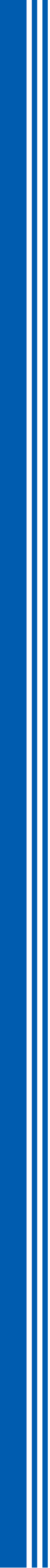 